ЧЕРКАСЬКА МІСЬКА РАДА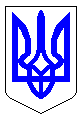 ЧЕРКАСЬКА МІСЬКА РАДАВИКОНАВЧИЙ КОМІТЕТРІШЕННЯВід 05.10.2021 № 1082Про нагородження працівників КПТМ «Черкаситеплокомуненерго»Розглянувши клопотання директора комунального підприємства теплових мереж «Черкаситеплокомуненерго» Черкаської міської ради Карася П.М.                               (вх. № 18800-01-29 від 25.08.2021), згідно з Програмою фінансування заходів, пов’язаних із нагородженням міськими відзнаками громадян, трудових колективів на 2021-2025 роки, Положенням про грамоту виконавчого комітету Черкаської міської ради, затверджених рішеннями Черкаської міської ради від 24.12.2020                          № 2-47 та від 10.04.2020 № 2-5914 відповідно, керуючись ст. 59 Закону України «Про місцеве самоврядування в Україні», виконавчий комітет Черкаської міської ради ВИРІШИВ: За багаторічну сумлінну працю, високу професійну майстерність, значний особистий внесок у підвищення ефективності виробництва і постачання теплової енергії споживачам міста Черкаси, нагородити грамотами виконавчого комітету працівників комунального підприємства теплових мереж «Черкаситеплокомуненерго»: БЕЛЯЄВА Євгенія Миколайовича, електрогазозварника 5 розряду дільниці № 7; МАЗУР Олену Анатоліївну, фахівця роботи з відділами соціального захисту відділу обслуговування абонентів; СИРОТЧУКА Андрія Івановича, начальника відділу роботи                                              зі зверненнями споживачів; ЄВТУШЕНКА Василя Петровича, водія автотранспортних засобів транспортної служби; МАРТИНЮКА Василя Петровича, слюсаря з ремонту устаткування котельних 5 розряду дільниці № 1; ОХРІМЕНКО Ніну Іванівну, оператора котельні 3 розряду                                  дільниці № 2; ШКРЯБАЙ Валентину Яківну, оператора теплового пункту 2 розряду дільниці № 8.Усі витрати, пов’язані з виконанням цього рішення, здійснювати департаменту управління справами та юридичного забезпечення Черкаської міської ради (Гончар Ю.Г.) у межах кошторису Програми фінансування заходів, пов’язаних із нагородженням міськими відзнаками громадян, трудових колективів на 2021-2025 роки.3.	Контроль за виконанням рішення покласти на начальника відділу «Патронатна служба» Черкаської міської ради Марченка Б.А.Міський голова							Анатолій БОНДАРЕНКО